Bijlage 6: Protocol Social Media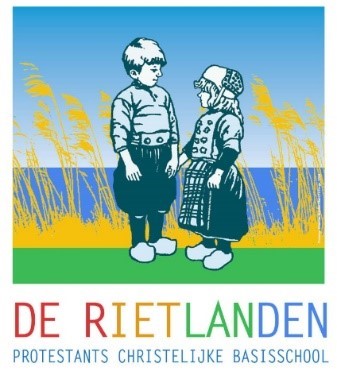 Protocol social mediaInleidingSociale media zijn een onlosmakelijk onderdeel van de huidige samenleving en de leefomgeving van onze leerlingen, ouders en andere belanghebbenden. Hiermee leren omgaan op een verantwoorde manier bevordert het optimaal functioneren en participeren in de hedendaagse maatschappij. Sociale media zoals: Twitter, Facebook, YouTube, Instagram en LinkedIn, maar ook alle (nieuwe) hiermee vergelijkbare programma’s en apps  (vb. social schools) bieden nieuwe mogelijkheden ten aanzien van profilering, professionalisering, leren, communiceren en presenteren. Maar sociale media brengen ook risico’s met zich mee, zoals pesten en het ongewild delen van foto’s of andere gegevens. Van belang is te beseffen dat je met berichten op sociale media (onbewust) de goede naam van de school en de betrokkenen kunt schaden. Om deze reden stimuleren wij teamleden, leerlingen en ouders om bewust met de sociale media om te gaan en de nieuwe mogelijkheden met een positieve instelling te benaderen. De school vertrouwt erop dat zijn teamleden, leerlingen, ouders en andere betrokkenen verantwoord om zullen gaan met sociale media en heeft dit protocol opgezet om een ieder die bij basisschool de Toermalijn betrokken is, of zich daarbij betrokken voelt, daarvoor richtlijnen te geven. Dit protocol heeft als doel meer duidelijkheid te bieden in het grijze gebied tussen binnen- en buitenschools mediagebruikInternet op De RietlandenDe kinderen van onze school maken gebruik van internet. De school gebruikt internet als aanvulling op de methodes. Het is een ontwikkeling die wij zien als een verrijking van ons onderwijs. Gericht op de toekomst is het belangrijk dat onze leerlingen hiermee leren omgaan. De methodes verwijzen steeds meer en meer naar internetsites voor aanvullend, actueel of alternatief materiaal. Internetactiviteiten zijn hiermee steeds meer onderdeel van methodes en leergangen. De software bij methodes kan door kinderen ook via internet benaderd worden. Omgaan met sociale mediaIn tegenstelling tot verbale communicatie is communicatie op internet ( twitter, face-book, e-mail, whatsApp en Social Schools) blijvend. Als er eenmaal een bericht op internet staat, gaat het er niet makkelijk meer af.Een (te) snel of ondoordacht bericht dat geplaatst wordt, staat misschien heel lang online. Ons eerste advies is dan ook “eerst denken en dan doen”.Op school hanteren wij een gedragsprotocol en hebben wij een anti-pestbeleid. Dit social media protocol is een aanvulling op deze  protocollen. Het geeft aan hoe wij handelen bij digitaal pesten. Dit laatste is vrij ingewikkeld, omdat het digitaal pesten meestal thuis en/of na schooltijd gebeurt, terwijl de gevolgen vaak op school te merken zijn. Daarom wordt er in dit protocol ook aandacht besteed aan adviezen aan ouders. Hoe kunnen zij omgaan met sociale media, m.a.w. hoe kunnen zij zorgen dat hun kind op een veilige manier omgaat met internet? Wat kunnen zij doen wanneer zij geconfronteerd worden met digitaal pesten of gepest worden? Gedragsafspraken met kinderen over veilig internettenIn principe gelden alle afgesproken gedragsregels gelden ook voor digitaal omgangsgedrag. Het enige verschil is: in de realiteit zijn er gedragsregels over wat je wel en niet kan zeggen en doen. Bij digitaal omgangsgedrag zijn er afspraken over wat je wel en niet kan schrijven en verspreiden.Op onze school houden wij ons aan de volgende gedragsregels:De kinderen zitten onder schooltijd niet op sociale media.Geef nooit persoonlijke informatie door op internet, zoals namen, adressen, telefoonnr. etc.Spreek van tevoren af met je leerkracht, dat je op internet gaat.Spreek van tevoren af wat je op internet gaat doen.Vertel meteen aan je leerkracht als je informatie tegenkomt waarbij je je niet prettig voelt of waarvan je weet dat het niet hoort. Houd je aan de afspraken, dan is het niet jouw schuld dat je rare informatie tegenkomt.Leg nooit verdere contacten met iemand zonder toestemming van je leerkracht.Digitaal pestenWij hanteren dezelfde regels bij digitaal pesten als bij niet digitaal pesten. Omdat er toch een groot verschil is in de mogelijkheden en uitwerking van deze twee vormen, hebben wij aanvullende afspraken gemaakt over het digitaal pesten. Bij pesten in het algemeen en bij digitaal pesten in het bijzonder, is de samenwerking tussen school en ouders van doorslaggevend belang om het op te lossen.Wat zijn de verschillen:Pesten kan op school gebeuren; digitaal pesten gebeurt meestal thuis. Op school wordt niet gemaild of gewerkt op Facebook etc. Thuis gebeurt dit wel. Als er thuis digitaal gepest wordt, zijn de gevolgen vaak op school te merken. Dat is lastig, want school kan dit minder goed beïnvloeden.Het digitaal pesten kan zich sneller en verder uitbreiden/verspreiden, omdat met een druk op de knop, vele anderen bereikt kunnen worden.Op de computer spreek je niet, maar werk je met tekst of met beelden. Ook dan kunnen anderen gekwetst worden of worden buiten gesloten. Dit is gedrag dat niet geaccepteerd wordt.Voor een duidelijke communicatie is het belangrijk dat we de afspraken kennen die voor ons allemaal gelden.Afspraken met de teamleden in relatie tot de kinderenDe school vraagt  toestemming van de ouders voor het publiceren van foto-, film en geluidsopnamen van school gerelateerde situatie op sociale media,  schoolwebsite, drukwerk en het gebruik van het ouderportaal.Internet wordt alleen gebruikt voor opbouwende doeleinden.Sites die wij kinderen  laten gebruiken worden eerst door de leerkracht bekeken.Er wordt aan de kinderen uitgelegd waarom zij bepaalde sites wel of niet mogen bekijken.De leerkracht draagt zorg voor een omgeving waarin kinderen open kunnen vertellen wanneer zij op een ongewenste, onbedoelde site komen. Regels en wetten met betrekking tot copyright worden in acht genomen.Afspraken over het eigen gedrag van een teamlidAls leerkracht of onderwijsassistent ben je zelf verantwoordelijk. Alles wat je plaatst is jouw verantwoordelijkheid. Plaats nooit berichten die het imago van de organisatie of mensen kunnen schaden.Teamleden accepteren geen kinderen van de school op privé accounts van Facebook, Twitter e.d.  Teamleden bepalen zelf of zij ouders toevoegen op sociale media, hierbij neemt men professionele afwegingen. Geef geen vertrouwelijke informatie over de organisatie.Maak indien nodig duidelijk dat je vanuit een persoonlijke rol spreekt en niet uit naam van de organisatie.Citeer geen collega's.Bij twijfel het bericht nooit plaatsen. Of pas na overleg met een collega.Er dient rekening gehouden te worden met wettelijk vastgelegde auteurs-, beeld- en citaatrecht. Het is verboden om zonder toestemming van de maker andermans werk te publiceren.Namen in combinatie met foto's van kinderen worden niet op het net gepubliceerd. In voorkomende gevallen alleen met toestemming van de ouders. Ook voor het publiceren van individuele foto's wordt eerst toestemming gevraagd ( zie jaarlijks toestemmingsformulier).Vermijd een discussie met een leerling of ouder op social media.Contact met ouders verloopt via social school, hierop kan een uitzondering gemaakt worden bij speciale gevallen.Omgaan met social mediaVoor ouders is het belangrijk om te weten dat u bepaalt of uw kind gebruik gaat maken van social media. Bedenk dat de wereld door internet vele malen groter is dan uw eigen veilige woonomgeving! U heeft uw kind ook pas toestemming gegeven om verder van huis te fietsen, toen u merkte dat uw kind dit aankon.De wereld wordt groter door het gebruik van social media. Dat is mooi en geeft veel ruimte om onze kennis te vergroten. Maar alleen als we op de goede manier met social media omgaan. Een greep uit de bekendste sociale media-sitesYouTube: dit is een beeldarchief waar men zelf ook filmpjes op kan zetten.Facebook: een internationale profielsite. Hier kun je direct zien of jij ook de vrienden kent van jouw vrienden. Verder kun je contacten leggen en onderhoudenTwitter: door middel van "tweets" kun je in maximum 140 woorden melding maken van wat jou bezighoudt. Je kunt mensen "volgen" of je kunt zelf "gevolgd" worden.Instagram: een app waarmee je foto’s en video’s kan bewerken en delen met mensen die je volgen.Snapchat: een app waarmee je foto’s en video’s kunt versturen naar vrienden. De beelden die je verstuurd duren slechts enkele seconden en verdwijnen daarna compleet van je telefoon. Ook de ontvanger kan na het openen van een foto of video deze beelden niet meer terugzien.Whatsapp:  een app waarmee je berichtjes kan versturen een kan bellen via een internetverbinding.Social Schools:  een vlotte en veilige communicatie app die de afstand verkleint tussen ouders en school.Adviezen voor ouders.Ouders kunnen samen met hun kind een profiel aanmaken. U kunt samen aangeven wie bijv. foto's of berichten mogen bekijken. " Alleen voor vrienden" is de veiligste optie. Word zelf ook "vriend" van uw kind om zo mee te kunnen kijken. Experimenteer samen en praat over wat je zoal tegenkomt.Check ook af en toe de vriendenlijst. Hoort iedereen er nog bij?Google uw kind regelmatig, zodat u weet wat anderen over uw kind terug kunnen vinden. Meld u aan op google.com/alerts.Laat uw kind weten dat het belangrijk is privacy van anderen te respecteren, dus zet bijvoorbeeld geen foto's van klasgenoten online.Help uw kind na te denken over zijn of haar mediagedrag. Probeer met uw kind samen de bedoelingen van bepaalde afzenders te doorgronden, zoals bijv. commerciële boodschappen.Let op dat uw kind gewaarschuwd is voor populaire spelletjes. Hier kunnen zij op komen via sociale netwerksites. Deze sites laten kinderen eerst gratis spelen, maar daarna moet er betaald worden. Vaak kan dat gewoon met een sms, zonder tussenkomst van een volwassene.Weet waar u toestemming voor geeft als uw kind online wil gamen. Het beste is  om de computer in een gemeenschappelijke ruimte te gebruiken. Zo leert uw kind dat het niet iets is wat je perse in afzondering doet en ziet u  sneller wat een spel doet met uw kind.Stimuleer uw kind om altijd zijn of haar echte leeftijd in te vullen. Vertel kinderen dat ze niet mogen liegen over hun leeftijd. Als er iets mis gaat, moeten anderen kunnen zien dat er een minderjarige bij betrokken is, waar andere regels of wetten voor kunnen gelden. Ook kan het lastig zijn om geld terug te krijgen als er per ongeluk een betaling is gedaan door een kind dat een onjuiste leeftijd heeft opgegeven.Controleer de algemene voorwaarden en adresgegevens. Als er geen contactgegevens te vinden zijn op een bepaalde website is dat waarschijnlijk een slecht teken. Bij eventuele problemen zal de exploitant waarschijnlijk niet thuis geven.Bespreek met je kind dat het u meteen vertelt als het informatie tegenkomt, waarbij het kind zich niet prettig voelt en waarvan het kind weet dat het niet hoort.Leg uw kind uit dat het is niet zijn of haar schuld is  als  het rare of nare  berichten krijgt.Adviezen voor kinderen.Geef nooit persoonlijke informatie door op internet, zoals namen, adressen, en telefoonnummers, zonder toestemming van de ouder.Maak geen "nieuwe vrienden" als je ze niet persoonlijk kent. Een goed criterium voor het accepteren van nieuwe vrienden is dit: als je iemand op een "echt" feestje niets persoonlijks zou vertellen, waarom zou je dat op internet wel doen?Check ook af en toe de vriendenlijst. Hoort iedereen er nog bij?Spreek nooit af met iemand die je online hebt leren kennen. Overleg met je ouders en neem altijd iemand mee.Google jezelf regelmatig, zodat je weet wat anderen over jou terug kunnen vinden. Meld je aan op google.com/alerts.Verstuur bij e-mails nooit foto's van jezelf of van anderen zonder toestemming van die ander of je ouders.Als je iets niet zou doen IRL (In Real Life), doe het dan ook niet in de digitale wereld.Kies voor persoonlijke dingen die je online wilt zetten een "nickname" en voor zakelijke dingen je eigen naam (zodat iedereen bijvoorbeeld kan zien dat je goed kunt zingen, bejaarden helpt bij het boodschappen doen, enz.). Ook in de toekomst zal het altijd terug te vinden zijn, zelfs als je denkt dat het weg isGeef geen wachtwoorden aan anderen, ook al is het je beste vriend/vriendin.  Zet geen persoonlijke gegevens online en meldt niet wanneer je met vakantie gaat.Voel jij je niet prettig bij een  e-mail of staan er dingen in waarvan je weet dat het niet hoort? Beantwoord deze e-mail dan nooit! Wees slim en geef het door aan je ouders.Al deze afspraken en adviezen hebben als doel een veilige en prettige schoolomgeving te creëren. Mocht dit ondanks alles toch fout gaan dan hebben we daar de volgende consequenties over afgesproken:Teamleden die in strijd handelen met dit protocol maken zich mogelijk schuldig aan plichtsverzuim. Alle correspondentie omtrent dit onderwerp wordt opgenomen in het personeelsdossier.Afhankelijk van de ernst van de uitlatingen, gedragingen en gevolgen kunnen naar het teamlid toe rechtspositionele maatregelen genomen worden. Leerlingen en/of ouders/verzorgers die in strijd met dit protocol handelen maken zich mogelijk schuldig aan verwijtbaar gedrag. Alle correspondentie omtrent dit onderwerp wordt opgenomen in het leerling dossier.Afhankelijk van de ernst van de uitlatingen, gedragingen en gevolgen worden naar teamleden, leerlingen en/of ouders/verzorgers maatregelen genomen welke variëren van waarschuwing, schorsing en verwijderen van school.Indien de uitlating van leerlingen en/of ouders/verzorgers en teamleden mogelijk een strafrechtelijke overtreding inhoud zal door Stichting Sint Bavo aangifte bij de politie worden gedaan. Het protocol social media, het pestprotocol en onze gedragscode bieden houvast bij de omgang met elkaar. Aan het begin van elk schooljaar wordt hier aandacht aan besteed, waarbij de nieuwe leerkracht en de kinderen uitvoerig en inhoudelijk ingaan op deze regels en andere geldende 'huisregels'.  De regels zijn gebaseerd op onze waarden:NieuwsgierigheidAandachtTalentUniek/uniciteitRespect Samen met de leerlingen worden deze regels aan het begin van het jaar en ook  tussendoor, klassen-specifiek gemaakt. Hier komen de groepsregels uit voort.We bespreken verwacht gedrag en de maatregelen bij ongewenst gedrag. Hiervoor zetten wij de Kanjertraining in en de wekelijkse lessen die hierbij horen.Sociale media wordt projectmatig in de groepen besproken en de groepen 7 en 8 doen elk jaar mee aan de week van sociale media.Omgaan met Media Wat te doen bij media-aandacht Voordat je inhoudelijk ingaat op vragen van de media, laat je je informeren over de aanleiding , inhoud en bedoeling van het contact.Stel het personeel, de leerlingen en de oudervereniging, en eventueel alle ouders per brief, op de hoogte van de feiten. Het is niet de bedoeling dat het verhaal wordt behandeld als geheim of als taboe.Laat het personeel, de leerlingen en de ouders weten dat eigenhandige informatieverstrekking aan de media zorgt voor verwarring en tegenstrijdige verhalen en dat het beter is eerst te spreken met de mediacoördinator (directie) van de school voordat je informatie verstrekt aan de media. Als je informatie gaat verstrekken aan de media, spreek dan van tevoren af dat je de publicatie wilt zien vóór plaatsing, met de gelegenheid om te corrigeren. Als dit laatste niet mogelijk is, bedenk dan of je wel wilt meewerken. Een handige manier om de berichtgeving zelf in de hand te houden is het uitgeven van een persbericht. Een persconferentie is een andere manier om zaken onder de aandacht te brengen en is vooral geschikt voor positief nieuws. Voor het verstrekken van informatie over een incident is een persbericht gepaster. Het aanmaken van een persbestand is aan te raden. Dit bestand kan contact-informatie bevatten van persbureaus, kranten, tijdschriften, omroepen, radio- en televisieprogramma's en individuele journalisten. Als er ongewenst cameraploegen rondlopen bij de school, zorg dan dat geen toestemming aan de media wordt gegeven om binnen te komen en dat de leerlingen zo veel mogelijk naar binnen worden gehaald en binnen blijven. Vraag de media vriendelijk om niet te filmen. Zolang dit filmen op de openbare weg gebeurt, kun je het niet verbieden. Je kunt ze in ruil daarvoor iets aanbieden, bijvoorbeeld een interview op een ander moment en op een andere plaats.Wat na te laten bij media-aandacht Kaart geen problemen binnen de school aan via de media in plaats van ze intern proberen op te lossen.  Onthoud de media niet alle informatie en verbied ze niet van alles, zonder tegelijkertijd ook iets te bieden. Beloof een medium niet te gemakkelijk een primeur: dit beperkt je verdere vrijheid van informatieverstrekking. Doe dit daarom alleen als daar belangrijke voordelen uit voortvloeien. Word bij voorkeur niet emotioneel tijdens een contact met de media. Houd rekening met privacy en AVG regels.Verstrek geen informatie waarvan je niet zeker bent of over zaken waar je niet genoeg vanaf weet. De woorden 'geen commentaar' zijn af te raden omdat deze de indruk geven dat er iets te verbergen valt. Ga er niet vanuit dat een positief gesprek met een aardige journalist het overbodig maakt om vóór publicatie een artikel in te zien en te corrigeren. Als het goed is, vinden journalisten het normaal als je vraagt om inzage vooraf.Overige aandachtspunten Wanneer een medium de verstrekte informatie onjuist weergeeft en dit medium niet openstaat voor nuancering van zijn bericht, kun je een ander medium benaderen om de juiste informatie te verslaan. Als de media-aandacht is veroorzaakt door een gebeurtenis die in de school zelf ook veel gevolgen heeft, zorg dan dat de schoolleiding alle tijd en ruimte heeft voor de interne afwikkeling van het incident door een niet-betrokken mediacoördinator aan te wijzen. Deze persoon draagt zorg voor alle contacten met de media en voor neutrale informatieverstrekking. Dit kan een persoon in de school zijn, een schoolleider van een andere school, een lid van het bestuur of een extern ‘deskundige’. Alle media worden naar de mediacoördinator van de school verwezen. In ernstige gevallen is dat bij voorkeur iemand van buiten de school.De mediacoördinator van de school regelt wie er door de media mogen worden geïnterviewd. Je kunt altijd met de afdeling voorlichting van de politie of met de gemeente contact opnemen. Zij kunnen helpen door bijvoorbeeld de media-aandacht naar zich toe te trekken of door te adviseren over de soort en de mate van informatieverstrekking aan de media.